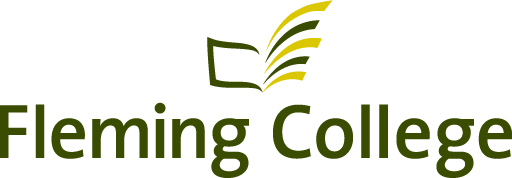 POLICIES AND PROCEDURES CRITICAL PATH1.    POLICY DEVELOPMENT Responsibility: Vice-President, Executive Directors Includes: Rationale, draft policy, preliminary consultation with appropriate committees and college officials, consideration of legal, moral, regulatory, human resources, labour relations and strategic directions implications. 
  2.    PRELIMINARY APPROVAL Responsibility: Vice-President or Executive Director Includes: Getting preliminary approval in principle from ELT and/or ALT. 
  3.    FORMAL CONSULTATION Responsibility: Vice-President or Executive Director Includes: Tabling with College Council and other college-wide governance bodies. 
  4.    FINAL ADMINISTRATIVE APPROVAL Responsibility: Vice-President or Executive Director Includes: Getting final approval from ELT and/or ALT. 
  5.    BOARD APPROVAL Responsibility: Vice-President or Executive Director Includes: Getting the policy approved by appropriate standing committee and full Board. 
  6.    DISTRIBUTION and updates from a central location Responsibility: Office of the Vice-President, Human Resources and Strategic Development. Includes: Initial compilation of all policies in a central binder located in the Office of the Vice-President, Human Resources & Strategic DevelopmentPosting of all approved Policies/Procedures on the College Web site.7.    IMPLEMENTATION Responsibility: Line Managers, in conjunction with the central location. Includes: The organizational will to maintain current college policies; training and briefing of staff; monitoring and ensuring compliance; reviewing and updating. 
  
  March 22, 1993 (updated September 10, 1993, August 14, 1998, December, 2009) 
  
  
  
  